Horotvorná činnosť: vnútorný geologický proceszemská kôra sa ohýba, láme a pohybuje vplyvom tlaku alebo ťahu litosférických dosiekvýsledkom sú pohoria a poruchy zemskej kôrynajstabilnejšia časť Slovenska Slovenské  RudohorieVrásnenie je proces ohýbania plastických hornín vplyvom tlaku do vrás. Preklopením vrásy, jej zlomením a presunutím hornín na veľké vzdialenosti a ukladaním ako hracie karty vzniká príkrov (Chočský a Križňanský príkrov ). Môže byť posunutý na veľké vzdialenosti.                 Vznik Himalájí 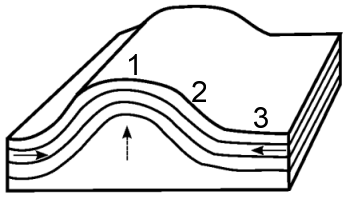 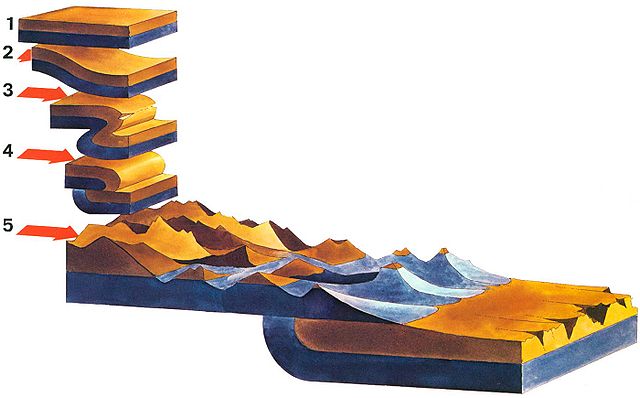                                                                              Časti vrásy:                                                                               1.  chrbát                                                                               2.  rameno                                                                               3.  koryto                                                                                                  Jura vo ŠvajčiarskuZlomy najznámejší San AndreasNeplastické horniny sa vplyvom tlaku a ťahu lámu, vznikajú pukliny a oddelením a posunutím až zlomy. Zemská kôra sa takto rozpuká na kryhy. Vyzdvihnutím krýh pozdĺž zlomov vzniká zlomové - kryhové pohorie. 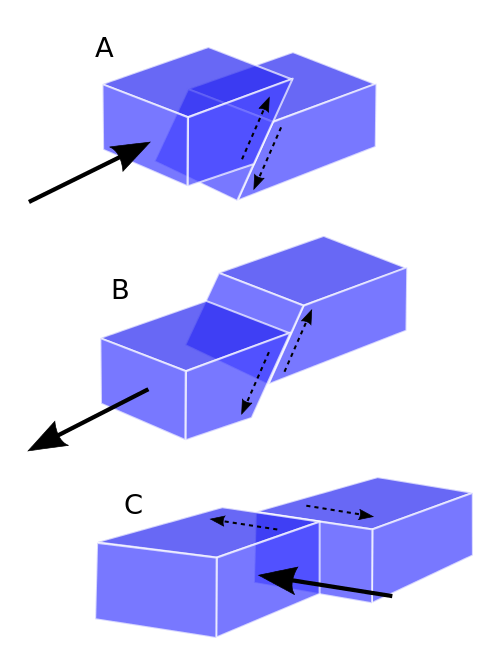 prešmyk - vplyvom tlaku sa jedna kryha zdvihne nad druhú (A)pokles - vplyvom ťahu jedna kryha poklesne voči druhej (B)posuv - pohyb krýh vo vodorovnom smere (C)                                                        najznámejší San Andreas                                                            zemetrasenie v San Fraciscu                                                                a Los AngelesHrasť je stupňovitá vyvýšenina zoskupených      Priekopová prepadlina je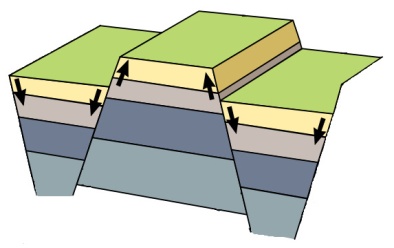  zlomov.                                                                  stupňovitá zníženina zoskupených  zlomov.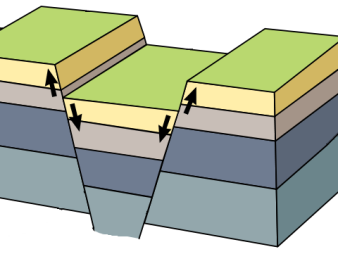 Tatry, Malá Fatra, Malé Karpaty                                          Žiarska kotlina, Liptovská kotlina  Tatry rastú niekoľko mm za rokVrásnenie a pohyb krýh pozdĺž zlomov sprevádza zemetrasenie a sopečná činnosťVýznam poznania porúch zemskej kôry - stavebníctvo (elektrárne, cesty, priehrady, mosty, tunely), vytváranie skládok odpadov, ťažba nerastných surovín a ich vyhľadávanie...